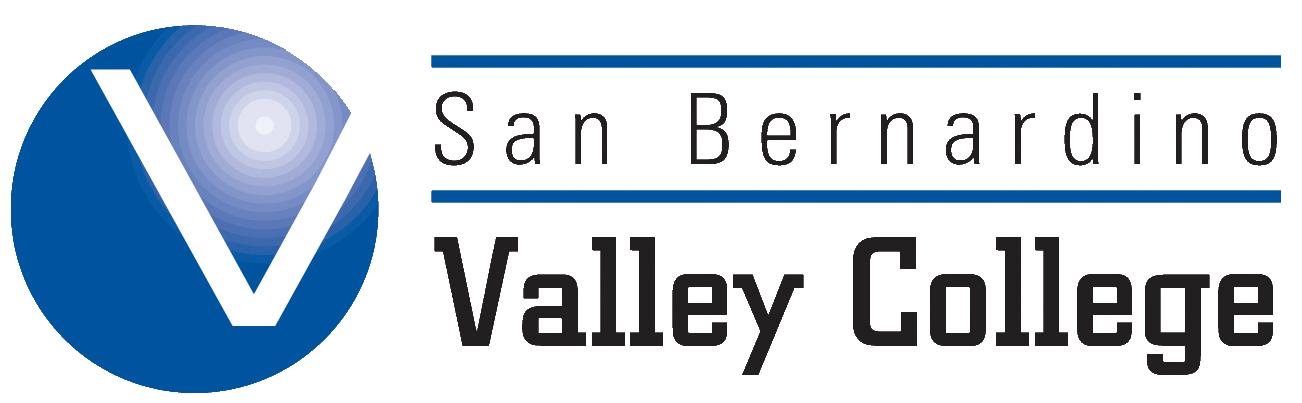 NEWS RELEASE	July 2, 2014	For more information: Greg Zerovnik	Interim Director of Marketing & PR	909-384-8978 (office)	909-730-8428 (mobile)	gzerovnik@sbccd.cc.ca.usSan Bernardino Valley College Foundation Appoints Interim DirectorFOR IMMEDIATE RELEASE (San Bernardino, CA)— San Bernardino Valley College has announced the appointment of Kevin Dooley as Interim Director of Development and Community Relations for the San Bernardino Valley College Foundation.  Kevin comes to the Foundation from CCS, an international fundraising-consulting firm that the Foundation has worked with over the past year.San Bernardino Valley College Interim President, Dr. Gloria Fisher, says, “We are very pleased to have someone of Kevin’s expertise and proven fundraising experience join us in our ongoing efforts to lead Valley College’s foundation. His talents and background should serve us well.”With over 15 years of experience in consulting, management, marketing, and development, Kevin provides effective project management, proven major gift strategies, personal volunteer and staff guidance and training, and a commitment to success.  As someone who started his education at a two-year college, he understands how to be an advocate for the students and their financial needs at San Bernardino Valley College.  He has a passion to serve and educate others and feels particularly blessed to help his clients discover their leadership strengths and stimulate their personal and professional growth.Dooley notes, “San Bernardino Valley College is a truly outstanding community college. The faculty and staff here are first-rate and their success with helping the students achieve their academic and career goals is noteworthy. I am very pleased to join this team, and I look forward to working with the foundation’s board and the college’s administration to achieve our shared vision and goals.”Kevin joined CCS in 2010 and has raised millions for educational and religious non-profit organizations around the U.S.  He is deeply involved in his local community and is a dedicated advocate for his favorite causes. Dooley is Founder and Past Chairman of the University of San Diego Wine Classic, an annual wine tasting/scholarship fundraiser. He has served for 12 years as a board member of the USD Alumni. In 2014 the university awarded him the Mother Rosalie Clifton Hill Award for exemplary service. Kevin belongs to San Diego chapter of the Association of Fundraising Professionals (AFP) and is an active and committed member of St. Brigid Catholic Church in Pacific Beach.For more information, contact Greg Zerovnik, Interim Director of Marketing and Public Relations, at 909-384-8978.--30--